Modernization of Central Workshop at CUETIntroduction:  The vision of the Central workshop project is to provide the facilities for advanced research with advanced tools and machineries. The project implementation mainly includes small refurbishing works, procurements of equipment following PPA rules, installation of the equipment, safety training, seminar on machine tools for the users, preparation of manual, organizing training on CNC machining, etc.  Sometime it is happened that  some of the students who enrolled for Post graduate/Graduate program are not highly motivated to pursue their thesis/Project work in their respective departments due to lack of a common workshop based facilities where they could prepare the necessary items for their research project. This central workshop will cope with all the research activities of different entities. Implement period:Duration: 2 Years.Extended Period: 7  (6+1) Months.Commencement: 01 Jul, 2014 .Completion : 31 January, 2017.Total Budget:                     In Taka : 19700000,                    In US$ :      246250,Place of Implementation:  Central Workshop, Chittagong University of Engineering & Technology.Basic Activities List: For making the project success, there are some missions set up to attain the goal: Manpower Development.Maintenance and scheduling activities of workshop lab.Helping the students during working in the labIncrement of reading facilities in workshop.Organizing training, workshop and seminar.Creating links with industries to solve practical problem.Members of SPMT:   Success of any project mainly depends upon the leadership. For controlling and monitoring the project work SPM select some proactive members for his sub-project.  They are:SPM: Prof. Dr. Sajal Chandra Banik, Dept. of ME, CUET.DSPM: Prof. Dr.  Sheikh Muhammad Humayun Kabir, Dept. of ME, CUET.SPMT Member1: Prof. Dr. Kazi Afzalur Rahman, Dept. of ME, CUET.SPMT Member 2: Muhammed Kamrul Islam, Asst. Professor, Dept. of ME, CUET.List of Machineires, equipments and others:Some Photos of the LabMachineries:Inauguration Event:TrainingOrgnized Seminar/WorkshopWorkshop on  Modern Machining and Car Manufacturing Technology:Date: 08-11 Dec, 2016Number of Participants: 1303 Keynote Speakers:            i. Engr. Ashish Singh, CEO, Ashman Motors & Technology, India.             ii. Engr. Puspeswar Singha Roy, Mechanical Division, Progoti Industries Ltd.            iii. Engr. Nahin Bahar Chowdhury, KSRM Ltd. Some Pictures on Workshop       ii) Seminar on  CNC Machining:Date: 26th January, 2017Number of Participants: 753 Keynote Speakers: Prof. Dr. Abdullahil Azeem, Dept. of IPE, BUET.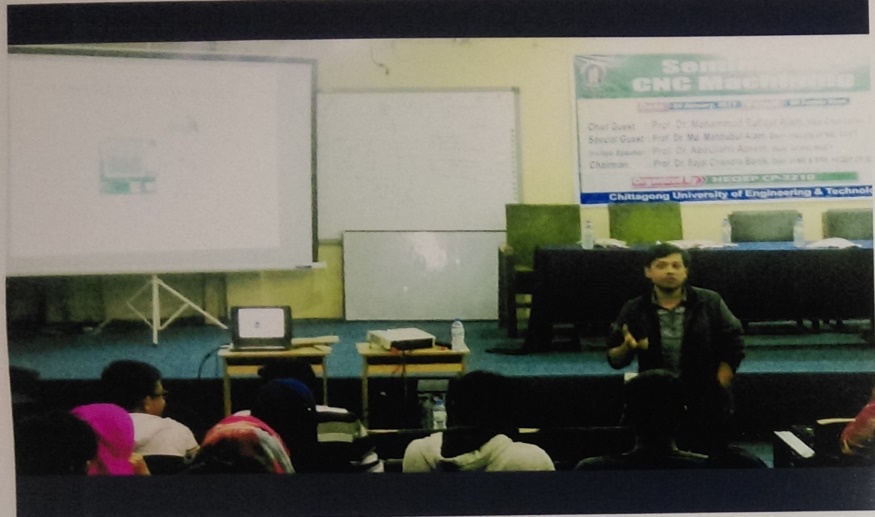 Current Activities:The following sessional courses are being conducted in the lab using the CNC machines, Pneumatic control Kits and 3D printer.Other than these, some professional courses are being conducted like for Officers of Naval Academy. Also various workshops/training/seminar are organized in the lab.Contact Person:Prof. Dr. Sajal Chandra Banik, Dept. of ME, CUET.Prof. Dr.  Sheikh Muhammad Humayun Kabir, Dept. of ME, CUET.Prof. Dr. Kazi Afzalur Rahman, Dept. of ME, CUET.Muhammed Kamrul Islam, Asst. Professor, Dept. of ME, CUET.Nurun Nahar Begum, Lecturer, Department of MIE, CUETSerial No. Description1CNC Toolroom lathe  & accessories.2CNC Minimill with accessories.3Basic Pneumatic training/Equipment set4CNC Drilling Milling Machine & accessories.5.2 3D printer for job practice6One  Photocopier.7Four Desktop, 3 Laptop, 2 Printer,  2 scanner,  1 mulitmedia projector8Furniture & Fixtures for class in the lab9Air conditioning system10Books related to CNC machines and programimg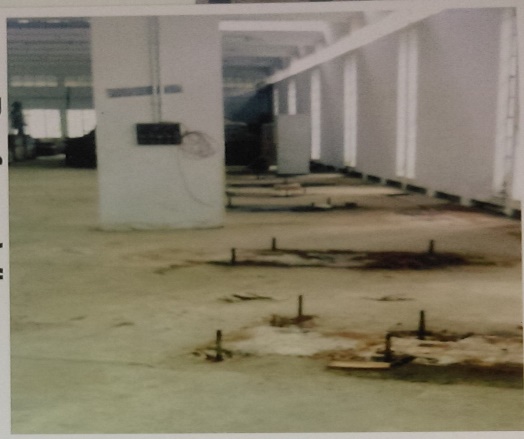 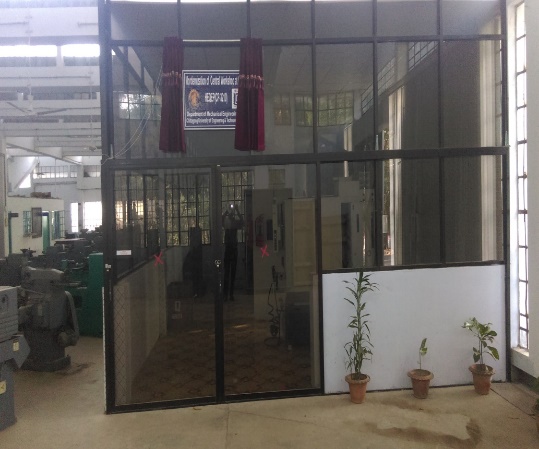 BeforeAfter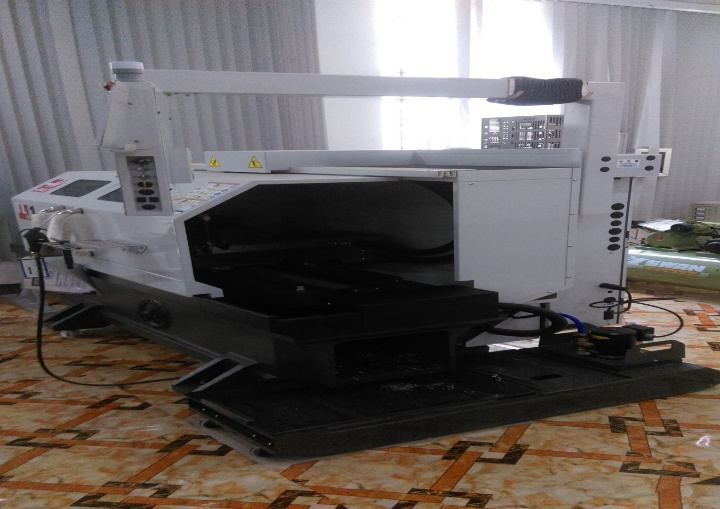 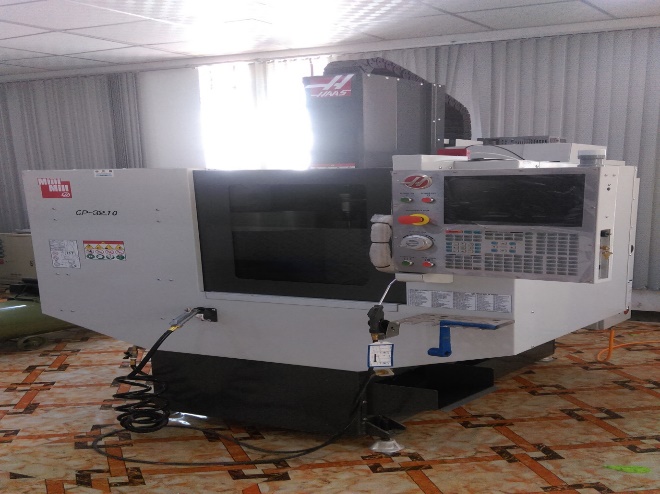 CNC Toolroom latheCNC Minimill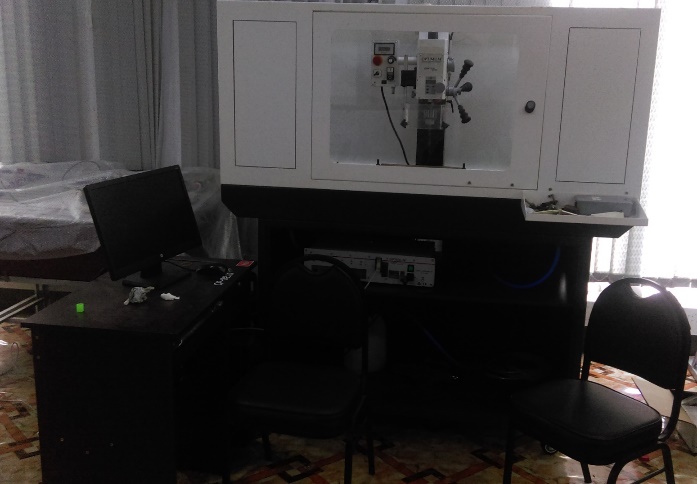 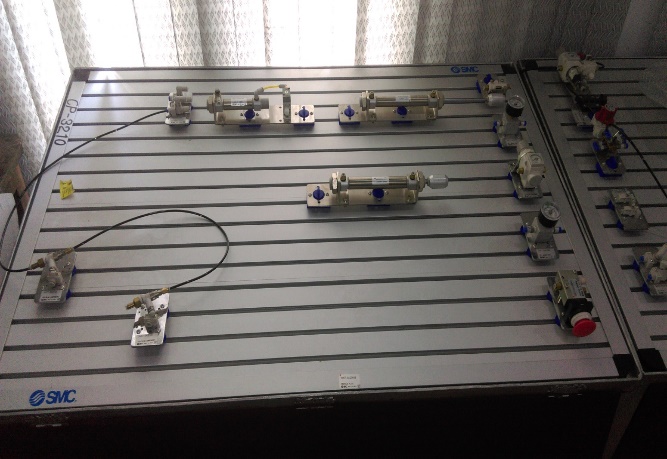 CNC Drilling Milling Machine with accessoriesBasic Pneumatic Equipment set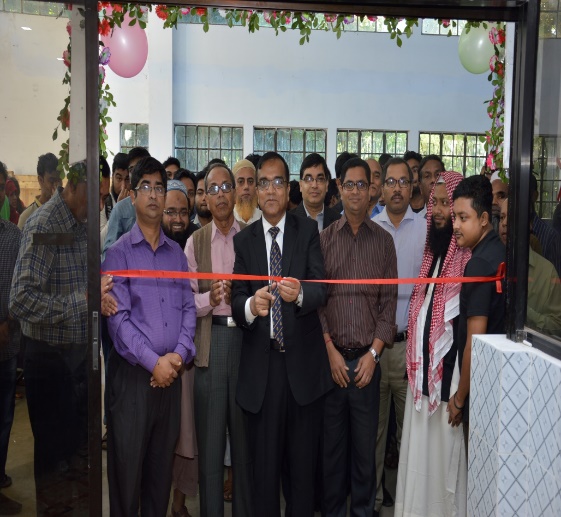 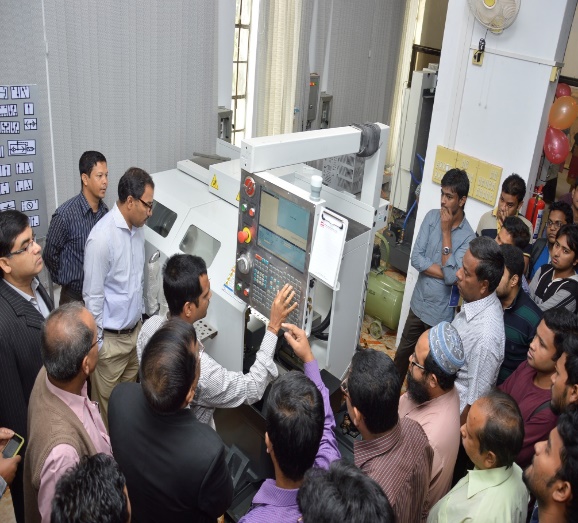 8th December, 20168th December, 2016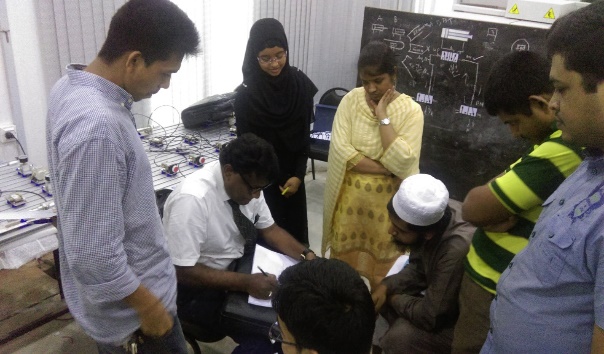 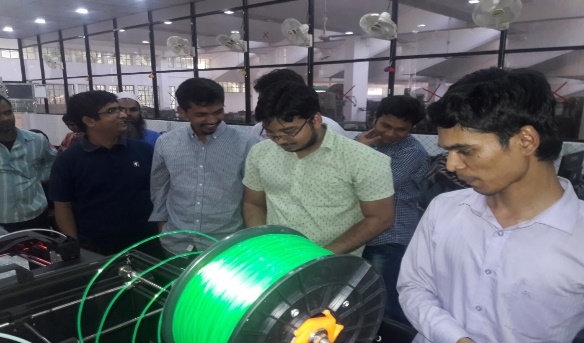 Training on Pneumatic SystemTraining on 3D Printing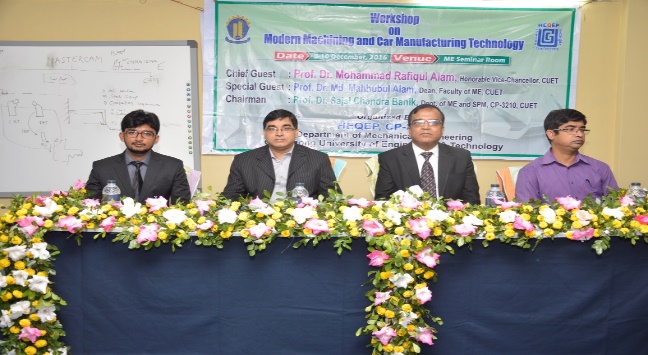 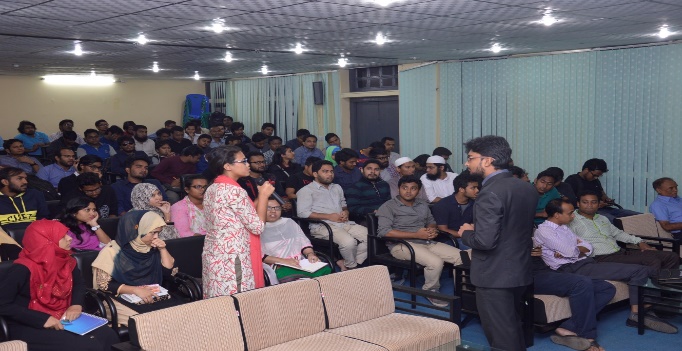 Department/LevelCourse DescriptionME: Level 2, Term IME 252: Production Process SessionalME: Level 4, Term IIME452: Machine Tools and Tool EngineeringME: Level 4, Term IIME456: MechatronicsMIE: Level 2 Term IMIE 214: Mechatronics WorkshopMIE: Level 3 Term II (will be started)MIE 314: Industrial Automation SessionalMIE Level 1 Term IIMIE122: Fabrication LaboratoryPostgraduate studentsStudents performed their project related works